Participants and Volunteers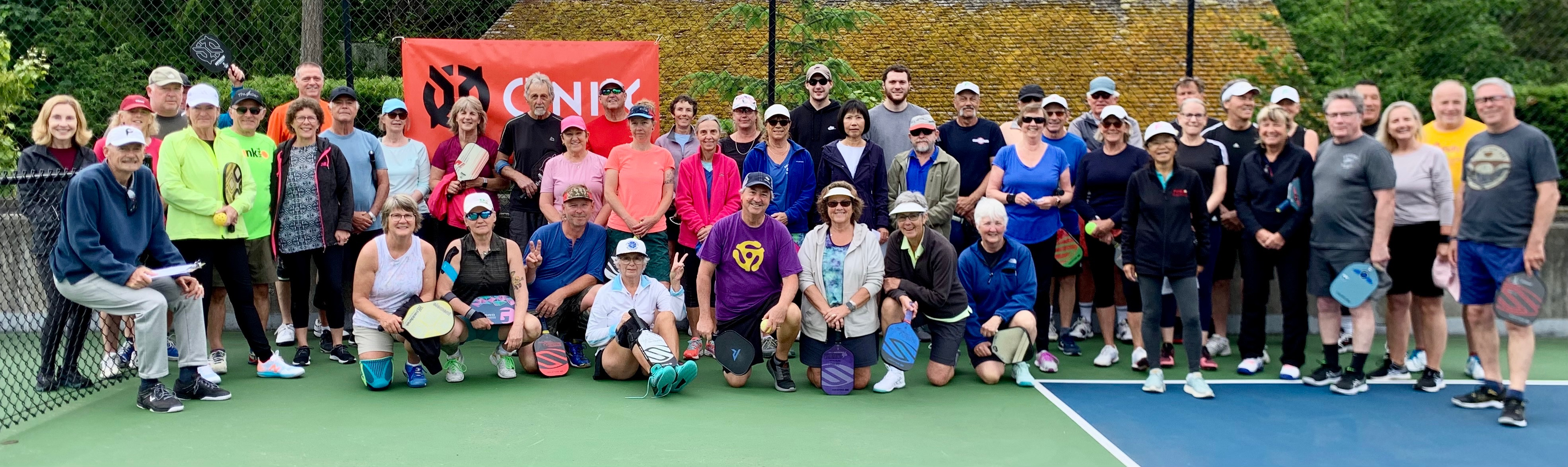 RESULTS:3.5 Mixed Doubles: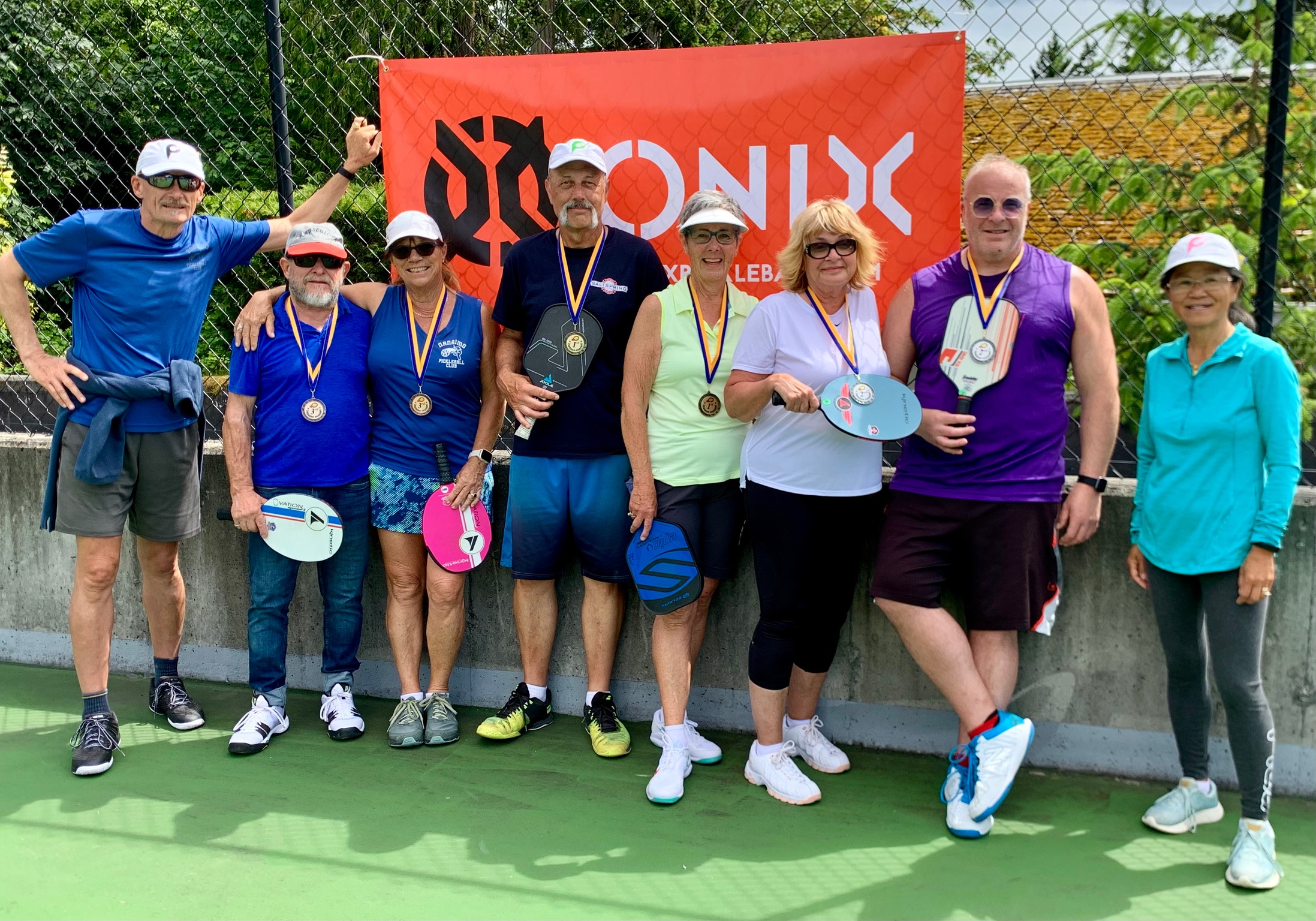 Gold - Bev Bruce (Chemainus) and Neil Martin (Salt Spring Island)Silver - Sue Newell (Nanaimo) and Paul Friend (Nanaimo)Bronze - Pamela Bentall (Chemainus) and Henry Robinson (Chemainus)4.0+ Mixed Doubles: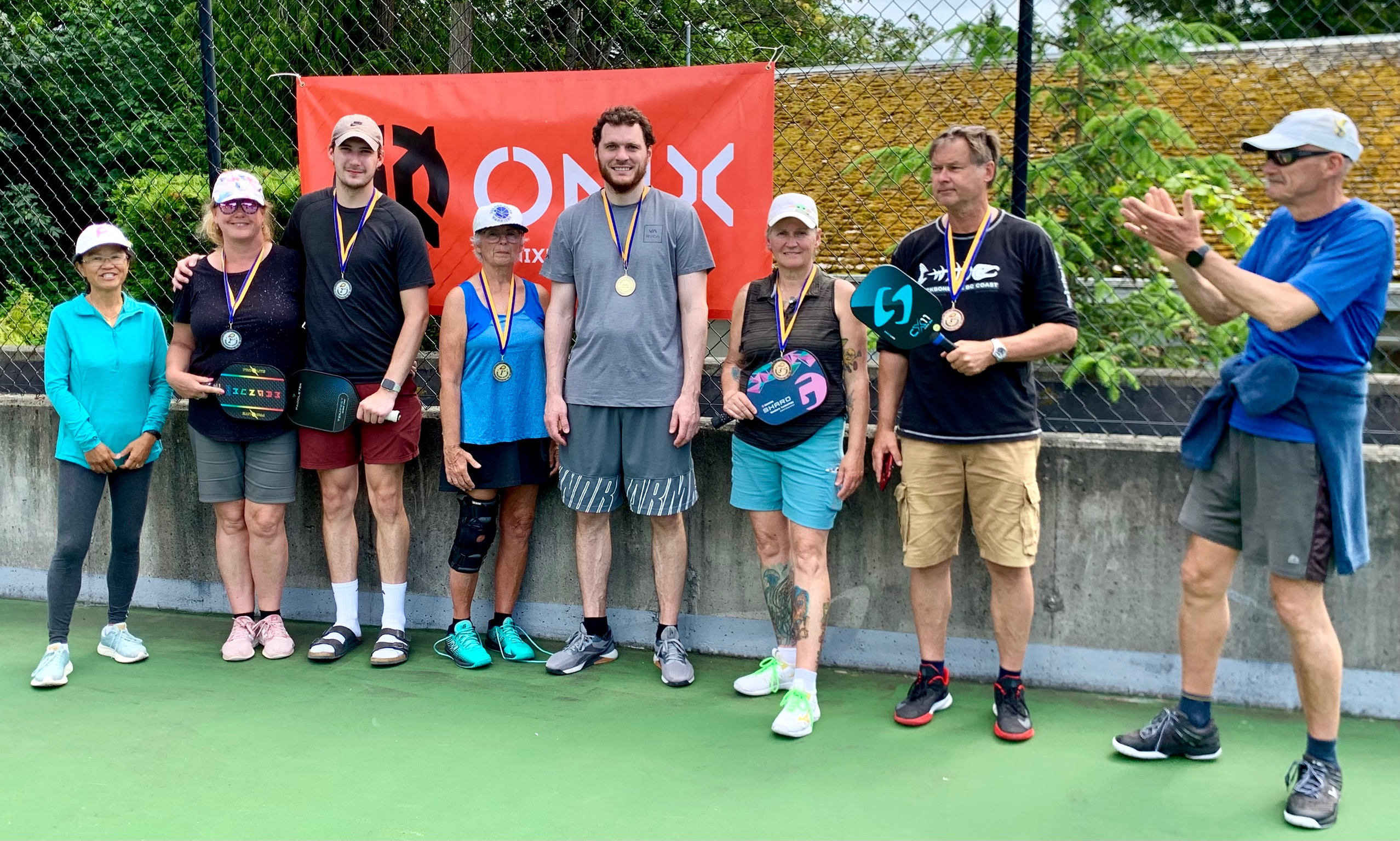 Gold - Sheila Moffatt (Nanaimo) and Spencer Leakey (Parksville)Silver - Lee-Ann Mitchell (Nanaimo) and Josh Mitchell (Nanaimo)Bronze - Barb Lawrie (Saltair) and Thomas Rauber (Black Creek)